ΣΥΜΦΩΝΗΤΙΚΟ ΠΡΑΚΤΙΚΗΣ ΑΣΚΗΣΗΣ ΚΑΤΑΡΤΙΖΟΜΕΝΟΥΣήμερα στις ........./........./.........., μεταξύ ……………………….......................................................... που εδρεύει  ……………............................  οδός ........................................ αρ. ………. και εκπροσωπείται νόμιμα από τον .................................................................... με ΑΦΜ ………………………………. Δ.Ο.Υ. …….……………………, ο οποίος στο εξής ονομάζεται εργοδότης, του/της	καταρτιζόμενου/ης……………........................................................................... κάτοχος του Α.Δ.Τ ……………….……….…... με ΑΦΜ ………..……..……….……..Δ.Ο.Υ. ..…..…………………. Α.Μ.Κ.Α. …………….…….………… Α.Μ.Α ……….......…………. καθώς και του Δημόσιου  ΙΕΚ  Λήμνου που εκπροσωπείται από την Διευθύντρια κ. Ιουλία Λυγδά συμφωνήθηκαν τα παρακάτω:Ο Εργοδότης αποδέχεται να απασχολήσει στην επιχείρησή του τον/την καταρτιζόμενο/η και να του/της παρέχει κάθε δυνατή διευκόλυνση, για την παρακολούθηση του προγράμματος εκπαίδευσής του/της  στην ειδικότητα ……………………………………………………………………………………………………………………………………………………………….…. και την αρτιότερη εκμάθηση της τέχνης του και αποδέχεται την εποπτεία της Γενικής Γραμματείας Επαγγελματικής Εκπαίδευσης, Κατάρτισης, Διά Βίου Μάθησης και Νεολαίας (ΓΓΕΚΔΒΜΝ) σχετικά με το έργο της Πρακτικής Άσκησης, σύμφωνα με την υπ’ αριθμ. Κ5/97484 (ΦΕΚ Β’ 3938) Κ.Υ.Α «Πρακτική άσκηση σπουδαστών Ινστιτούτων Επαγγελματικής Κατάρτισης αρμοδιότητας Υπουργείου Παιδείας και Θρησκευμάτων» όπως ισχύει. Αυτή η σύμβαση Πρακτικής Άσκησης είναι ορισμένου χρόνου, αρχίζει στις …........../............./.................. και λήγει στις. ……..……/….........../....................το εβδομαδιαίο πρόγραμμα/ωράριο εργασίας είναι : ………………………………………………………Ο καταρτιζόμενος αποδέχεται να τηρεί τις υποχρεώσεις που προκύπτουν από την κείμενη νομοθεσία.Ο εργοδότης αποδέχεται να χορηγήσει στον καταρτιζόμενο βεβαίωση παρουσίας, σύμφωνα µε προτεινόμενο από την Εκπαιδευτική Μονάδα  υπόδειγμα.Ο εργοδότης αποδέχεται τις υποχρεώσεις που προκύπτουν από την κείμενη νομοθεσία.Το ύψος της αποζημίωσης που θα λαμβάνει ο πρακτικά ασκούμενος από το πρόγραμμα επιδότησης ορίζεται από το Άρθρο 3 της υπ’ αριθμ. Κ5/97484 (ΦΕΚ Β’ 3938) Κ.Υ.Α όπως αυτό ισχύει.Η σύμβαση αυτή σύμφωνα µε το Νόμο μπορεί να καταγγελθεί από τους συμβαλλόμενους για σπουδαίο λόγο, τον οποίο οι συμβαλλόμενοι υποχρεούνται να γνωστοποιήσουν, πριν απ’ την καταγγελία στο ΙΕΚ.Οι συμβαλλόμενοι δηλώνουμε ότι λάβαμε γνώση των διατάξεων του ισχύοντος Κανονισμού Λειτουργίας των ΔΙΕΚ που υπάγονται στη Γενική Γραμματεία Επαγγελματικής Εκπαίδευσης, Κατάρτισης, Διά Βίου Μάθησης και Νεολαίας (ΓΓΕΚΔΒΜΝ), και της υπ’ αρ. Κ5/97484 Κ.Υ.Α. (ΦΕΚ Β’ 3938/2021) όπως αυτή ισχύει, που αφορούν στην Πρακτική Άσκηση και που αποτελούν μέρος της συμφωνίας αυτήςΤο συμφωνητικό αυτό συντάχθηκε σε τρία (3) αντίγραφα και υπογράφεται ως εξής: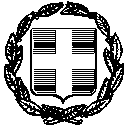 ΕΛΛΗΝΙΚΗ  ΔΗΜΟΚΡΑΤΙΑΥΠΟΥΡΓΕΙΟ ΠΑΙΔΕΙΑΣ ΚΑΙ ΘΡΗΣΚΕΥΜΑΤΩΝΓΕΝΙΚΗ ΓΡΑΜΜΑΤΕΙΑ ΕΠΑΓΓΕΛΜΑΤΙΚΗΣ ΕΚΠΑΙΔΕΥΣΗΣ, ΚΑΤΑΡΤΙΣΗΣ, ΔΙΑ ΒΙΟΥ ΜΑΘΗΣΗΣ ΚΑΙ ΝΕΟΛΑΙΑΣΔΙΕΥΘΥΝΣΗ ΕΦΑΡΜΟΓΗΣ ΕΠΑΓΓΕΛΜΑΤΙΚΗΣ ΚΑΤΑΡΤΙΣΗΣΔ.ΙΕΚ ΛΗΜΝΟΥΟ ΕΡΓΟΔΟΤΗΣ
(Υπογραφή και Σφραγίδα)Ο ΚΑΤΑΡΤΙΖΟΜΕΝΟΣ(Όνομα, Επώνυμο και Υπογραφή)ΘΕΩΡΗΘΗΚΕΗ Δ/ΝΤΡΙΑ ΤΟΥ ΔΙΕΚ ΛΗΜΝΟΥ(Υπογραφή και Σφραγίδα)ΛΥΓΔΑ ΙΟΥΛΙΑ